HomeworkOur topic this half term will be all about Space. We will read the books Whatever Next, Aliens Love Underpants and The Way Back Home with the children and focus our activities around them! Please choose a box a week to carry out homework with your children. These will be based on the different areas of learning within EYFS. Focussing on and talking in detail about the above objectives will support your child’s learning a great deal. You can bring in a new piece of homework every Monday and stick it in your book. However, we are aware that not every piece will have evidence in their books. Communication and Language Personal, Social and Emotional DevelopmentDo you know where we live? What do you know about Earth? Talk to your friends about information you can find outwww.planetsforkids.org 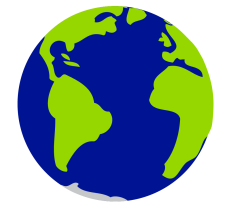 Literacy Use the same website: www.planetsforkids.org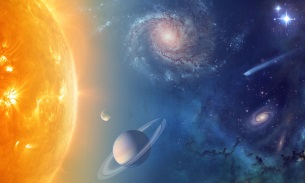 Can you write a fact about what you have learnt? Think about: What can we find in space? Why is the sun important? Why is it dark in space? Can we walk or breathe in space?MathsWe are going to be working on money. Think about: Recognising different coins Knowing the value of different coins, for example 5p is worth more than 2p even though it’s smaller Adding different coins together Physical DevelopmentOur focus this half term will be on forming numbers and letters correctly. Think about: Where do you start the letter / number? What direction do you go? https://www.youtube.com/watch?v=TYYSBProJH4 Understanding the World Who is Neil Armstrong? Visit the library or search on the inter to find the answer? Here’s a clue…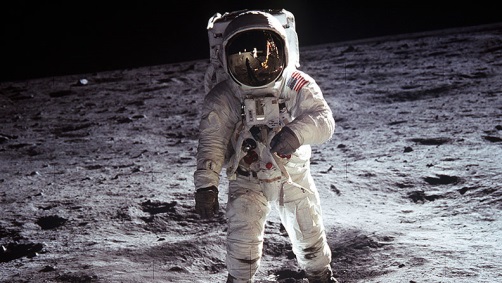 Expressive Arts and DesignCan you make your own rocket using different materials? Can you make a 3D model of the solar system? 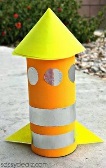 Can you design an outfit for an astroanut? 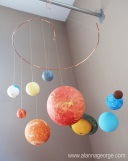 Think about the different materials that you have been using. 